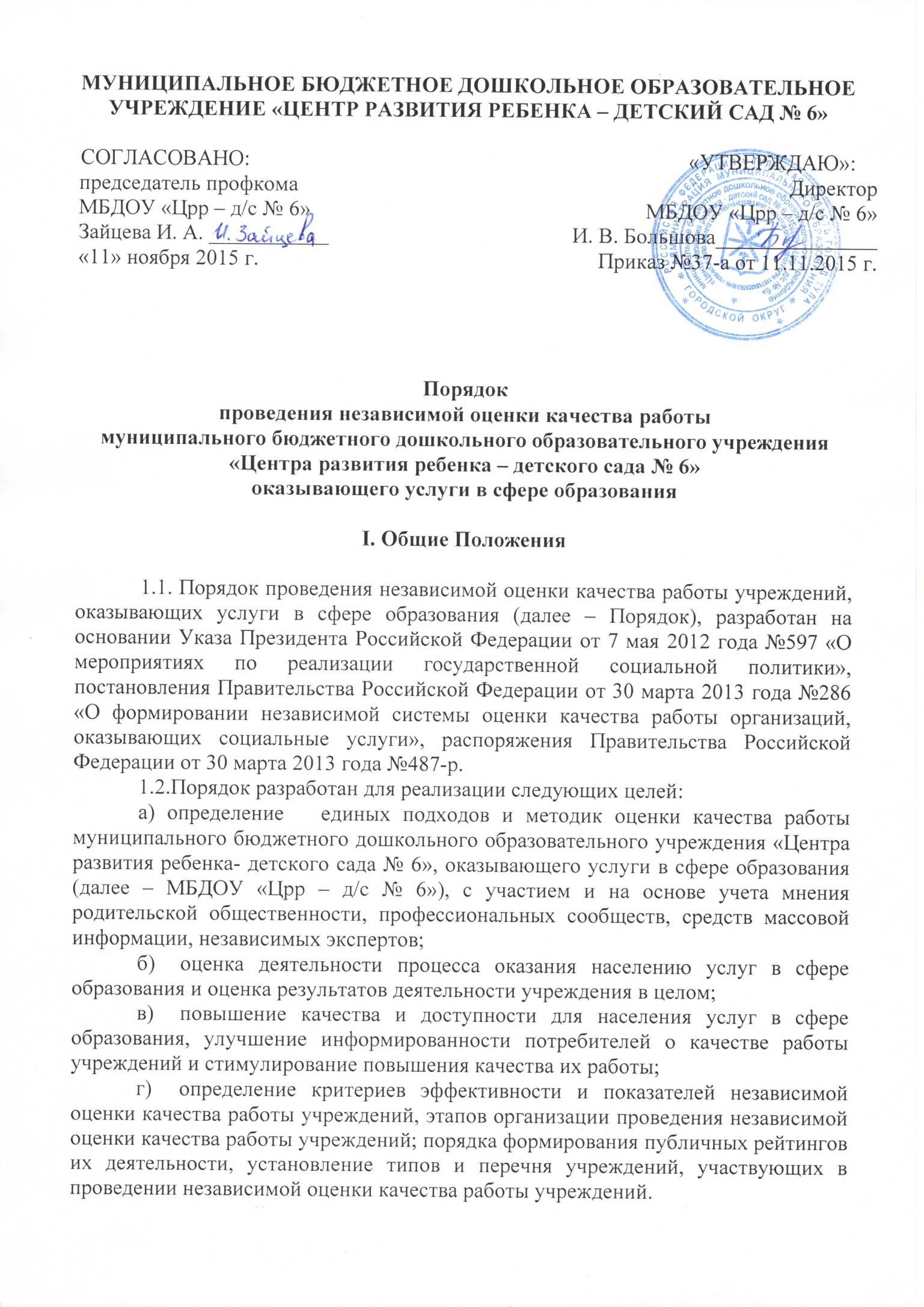 1.3.При проведении независимой оценки качества работы учреждений применяются следующие подходы:а) сведения об учреждениях, информация о методах оценки, публичные рейтинги, а также мнения потребителей услуг в сфере образования о качестве этих услуг размещаются в открытом доступе на едином информационном портале www.bus.gov.ru, портале «Открытый регион 71», сайте министерства образования Тульской области, сайте управления образования администрации города Тулы, на сайтах МБДОУ;б)	при МБДОУ «Црр – д/с № 6»  образуется общественный совет по вопросам независимой оценки качества работы МБДОУ «Црр – д/с № 6» и участия в формировании рейтинга деятельности МБДОУ «Црр – д/с № 6» (далее – Совет), в который входят представители родительской общественности, профессиональных сообществ, заинтересованных организаций, независимые эксперты;в)	мнения и отзывы граждан (потребителей услуг) учитываются при проведении обсуждения результатов оценки – публичных рейтингов с участием общественных организаций и объединений.1.4. МБДОУ «Црр – д/с № 6»  для реализации целей Порядка является учреждением муниципальной формы собственности, созданное для оказания услуг в сфере образования.1.5.Оценкой качества работы МБДОУ «Црр – д/с № 6»  является выраженная в показателях характеристика качества оказания услуг в сфере образования, а также их результативности.II. Организация проведения оценки качества работы МБДОУ 2.1.Оценка качества работы МБДОУ «Црр – д/с № 6»  проводится по итогам каждого квартала и итогам года.2.2.Проведение оценки качества работы МБДОУ «Црр – д/с № 6» предусматривает следующие этапы:1 этап – организационный: - утверждение порядка проведения независимой оценки качества работы МБДОУ «Црр – д/с № 6», участвующего в ежеквартальном мониторинге.2 этап -  формирование Совета и  осуществление мониторинга качества оказания услуг в сфере образования: - изучение показателей работы МБДОУ «Црр – д/с № 6», рекомендованных Советом; - проведение анкетирования в целях изучения мнения о качестве оказания услуг в сфере образования; - расчет оценочного балла качества работы МБДОУ «Црр – д/с № 6»; предоставление информации об итогах независимой оценки качества в Совет; - подготовка предложений по совершенствованию работы МБДОУ «Црр – д/с № 6»; - размещение информации и протоколов Совета на сайте МБДОУ «Црр – д/с № 6».3 этап - изучение  результатов показателей мониторинга- подготовка предложений по совершенствованию работы МБДОУ «Црр – д/с № 6»); - представление по запросу участников образовательной деятельности информации о результатах оценки качества работы МБДОУ «Црр – д/с № 6» и предложений об улучшении качества его работы, а также организация доступа к информации, необходимой для лиц, обратившихся за предоставлением услуг в сфере образования, составление рейтинга внутри МБДОУ «Црр – д/с № 6»; - отслеживание Советом рейтинга МБДОУ «Црр – д/с № 6» среди других учреждений:4 этап – корректировочный.2.3.Совет ежегодно рассматривает необходимость пересмотра: показателей оценки качества работы МБДОУ «Црр – д/с № 6»; - формы анкет для опросов; - порядка проведения независимой оценки качества; форм отчетов Совета МБДОУ «Црр – д/с № 6».III. Критерии оценки качества эффективности работы МБДОУ «Црр – д/с № 6»3.1.Для оценки эффективности работы МБДОУ «Црр – д/с № 6»  устанавливаются следующие критерии:- открытость и доступность информации об МБДОУ «Црр – д/с № 6»;- комфортность условий и доступность получения услуг в сфере образования, в том числе для граждан с ограниченными возможностями здоровья;- время ожидания в очереди при получении информации о предоставляемых услугах;- доброжелательность, вежливость и компетентность работников  МБДОУ «Црр – д/с № 6»;- профессионализм персонала (повышение квалификации, опыт работы);- доля получателей услуг, удовлетворенных качеством обслуживания в МБДОУ «Црр – д/с № 6».IV. Формирование публичного рейтинга деятельности МБДОУ «Црр – д/с № 6»4.1.Оценка качества работы МБДОУ «Црр – д/с № 6»  и публичного рейтинга его деятельности формируется в соответствии с Уставом МБДОУ «Црр – д/с № 6».4.2.Для формирования публичного рейтинга рассчитывается оценочный балл, который определяется Советом и представляет собой сумму баллов, набранных по каждому из показателей.4.3.Рейтинг МБДОУ «Црр – д/с № 6» формируется на основании сводной оценки деятельности МБДОУ «Црр – д/с № 6».4.4.Рейтинг МБДОУ «Црр – д/с № 6» формируется по трем группам:1 группа – МБДОУ «Црр – д/с № 6»  высокой эффективности;2 группа – МБДОУ« Црр – д/с № 6», работающее в режиме функционирования - общественный совет при МБДОУ «Црр – д/с № 6»  вносит предложения по повышению эффективности деятельности МБДОУ;3 группа – МБДОУ «Црр – д/с № 6», нуждающееся в оптимизации – общественный совет при МБДОУ «Црр – д/с № 6»  вносит предложения об оптимизации деятельности МБДОУ «Црр – д/с № 6».4.5.Результаты независимой системы оценки качества работы и рейтингов МБДОУ «Црр – д/с № 6»  используются для повышения качества его работы. Исп:Старший воспитатель МБДОУ «Црр – д/с № 6»Исаева Ю.Е. 